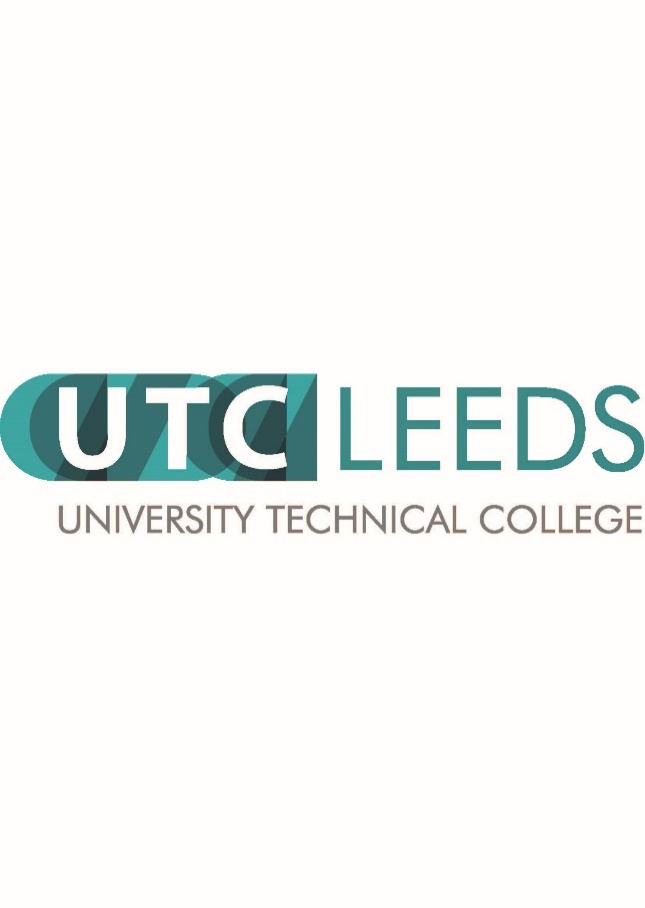 Candidate Pack Assistant Site ManagerUTC LeedsJob DescriptionJob Title:		Assistant Site ManagerAccountable to:	Business ManagerSalary:  			£17,072 - £18,746Hours:   		37.5  hours per week - all year round The main purpose of the job is to be support the Site Manager for all aspects of site management including a wide range of duties and responsibilities connected with the fabric and grounds of the school. This includes security, cleanliness, porterage, monitoring of contractors, routine maintenance and refurbishment, minor repairs, advising the Business Manager on suggested improvements to the general school environment and to carry out pre-planned maintenance programmes. General Responsibilities To be responsible for the implementation of daily health & safety routines of the site To undertake repairs and DIY projects To delegate tasks as appropriate to outside contractors, ensuring Health & Safety regulations are strictly adhered to, in support of Principal To ensure a clean, tidy and well maintained school environment ensuring that the site is maintained to a high standard. Specific Responsibilities To monitor the day to day maintenance, repair and cleaning of the school To support on a rolling programme of redecoration/refurbishment To support the repairs for small maintenance contracts and improvement schemes.To support implementation of appropriate monitoring procedures to ensure that the school site is kept clean, safe and in a good state of repair and stocked with all necessary suppliesTo carry out regular checks and inspections of the premises, equipment and grounds keeping accurate records where appropriate To support and deliver work requests on the premises To ensure that the school grounds are maintained to a high standardTo ensure continuing personal professional development as appropriate To work with the site manager to ensure security of the premises, liaising with Leeds Local Authority, Police and other emergency services in this respect as necessary To be responsible for unlocking and/or locking up the school during term time and during school closure periods.To support the 'Responsible Person' for all premises related statutory compliance; to include plant and building service scheduling and maintaining the site fire and Legionella control log books.  To ensure that at the end of the day all doors, windows and gates are locked, gas and electrical appliances are turned off and all security alarms are set and working correctlyTo check, at least weekly all perimeter fences, security devices, fire appliances, CCTV systems and alarms To ensure that the fire call points, intruder alarms and emergency lighting are tested weekly and results recorded To monitor, report and advise on all security mattersTo be aware of all out of hour’s activities at the school and arrange for the opening, closing, heating and availability of equipment as necessary for the smooth operation of both school functions and outside lettings. To act as main key holder for the school on call-outs General Site DutiesTo set and monitor the school heating and hot water systems To take energy readings as required To ensure the school is kept clean and tidy and is conducive to learning e.g. litter picking, Collection and disposal of refuse and recycling, disinfecting bins, ensuring toilets checked daily for fresh supply of disposables To ensure that all tools and cleaning products are stored correctly and are not accessible bystudents and that hygiene standards and health and safety regulations are met.To maintain all C.O.S.H.H records To provide a porterage and furniture/equipment/materials moving service as required in order that school activities can proceed and that the entrance of the schools are always clear and welcoming To ensure that orders received into school are delivered to the appropriate area / person as necessary To ensure that routine maintenance service checks on all serviceable equipment are carried out i.e. boilers, air conditioning units, fire- fighting equipment etc, and results recorded To ensure light bulbs, fluorescent tubes and starter switches etc. are changed as necessary and fittings and shades are cleaned regularly To facilitate PAT testing and keep accurate inventory records of portable electronic appliances To ensure all indoor and outdoor plants are adequately watered during school closure periods and specific flower beds/pots are maintained To undertake minor window cleaning as required To collect and dispose of all waste, refuse and surplus materialsTo clear up bodily fluids after accidents adhering to health & safety procedures To carry out daily, monthly and annual deep cleaning to designated areas of the schools To carry out emergency cleaning if required To ensure all hard surface areas and paths are clear of litter, leaves, mud and snow and ensure all gullies and drains are free flowing. To ensure that all external steps are clearly edged Health and SafetyTo ensure that all working practices comply with current legislation including Safeguarding To provide safe access to the school in the event of snow, ice or flooding To have knowledge of the location of all water and gas stop cocks and mains electricity power breakers etc. All duties to be carried out in compliance with the Health & Safety at work Act, Nationally and locally agreed Codes of Practice which are relevant and the School’s Health & Safety Policy and Procedures Inspect Playground Equipment and Report on its safety/suitability.Administration To place orders, via the Business Manager, for items of housekeeping ensuring stock levels are maintained To place repair estimates and orders via the Business ManagerTo order repairs and maintenance items in liaison with the Business Manager To maintain a log of all inspections and checks carried out To establish and maintain a list of repairs / improvements To establish and maintain an audit of all tools and equipment, their state of repair and where they are kept To ensure mechanical equipment and ladders are inspected prior to each use To ensure power tools are inspected before use and are PAT tested as required To assist with obtaining tenders and quotes where appropriateTo carry out regular H&S inspections and Risk Assessments on his/her own and with the SLT/Governance sub-committee To carry out other duties of a similar nature from time to time as may be required by the Senior Leadership Team